 				PASSING - TEAMWORK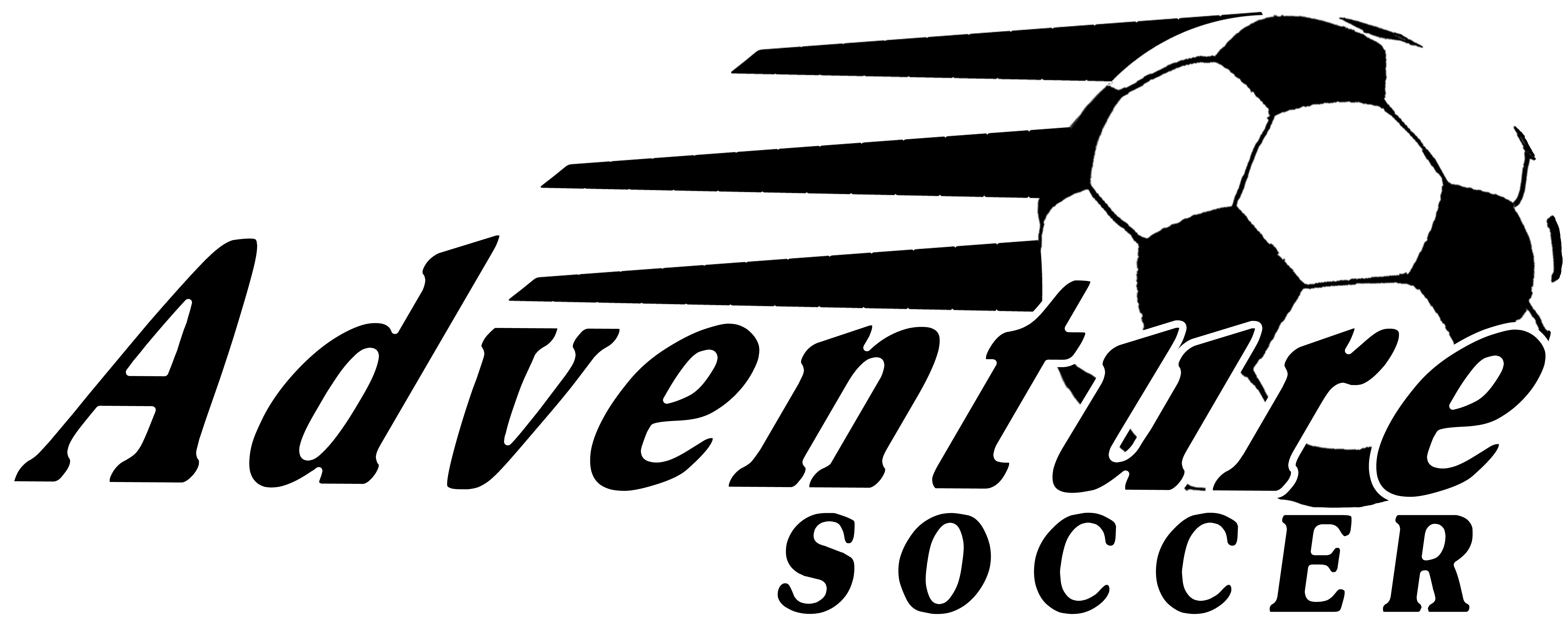 Impacting the lives of people around the world with the message of hope...leaving them forever changed.Scripture: Ecclesiastes 4:12 “Though one may be overpowered, two can defend themselves.” Concepts on the Field Trust your teammates  Remember that you are stronger & more effective when you work together  Working together has benefits both offensively & defensively  Communicate with each other  Life Lessons  Being alone makes us vulnerable to attacks  Surrounding ourselves with other Christians to encourage us makes us stronger  Making it through tough times together is better than attempting it alone  Look for others around us who may need to be encouraged or included Teach  Play 2 vs 1 on the goal. Use this opportunity to show how much harder the single defensive player alone has to work to be successful.  Allow this to run its course for some time, until you add a 2nd defender.  Be certain to point out when the defenders back each other up & are successful.  Rotate positions  STOP PLAY 10 MINUTES IN...Compare this lesson of teamwork to a “life  situation” the kids may encounter. Share a story of your own when you needed a friend to get yourself out of a situation or help from a friend to be successful. How did God help you through it?  Use the scripture reference: In our life walk with God, there are no lone rangers. Even Jesus himself surrounded himself with friends. You need to as well!  